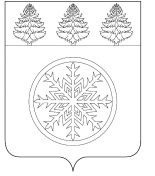 РОССИЙСКАЯ ФЕДЕРАЦИЯИРКУТСКАЯ ОБЛАСТЬД у м аЗиминского городского муниципального образованияРЕШЕНИЕот 31.01.2019				г. Зима					№  421	Руководствуясь статьёй 35 Федерального закона от 6 октября 2003 года № 131-ФЗ «Об общих принципах организации местного самоуправления в Российской Федерации», статьями 37, 52 Устава Зиминского городского муниципального образования, Положением о проведении областного конкурса на лучшую организацию работы представительного органа муниципального образования Иркутской области в 2018 году, утверждённого постановлением Законодательного Собрания Иркутской области от 28 июня 2018 года № 64/71-ЗС, Дума Зиминского городского муниципального образованияР Е Ш И Л А:	1. Принять участие в областном конкурсе на лучшую организацию работы представительного органа муниципального образования Иркутской области в 2018 году.	2. Утвердить материалы характеризующие работу Думы Зиминского городского муниципального образования за 2018 год.3. Аппарату Думы Зиминского городского муниципального образования (Деревягина Н.С.) в срок до 28 февраля 2019 года направить материалы характеризующие работу Думы Зиминского городского муниципального образования за 2018 год в Законодательное Собрание Иркутской области.	4. Контроль исполнения настоящего решения оставляю за собой.Председатель ДумыЗиминского городскогомуниципального образования					     Г.А. ПолынцеваОб участии в конкурсе и утверждении материалов, характеризующих работу Думы Зиминского городского муниципального образования за  2018 год